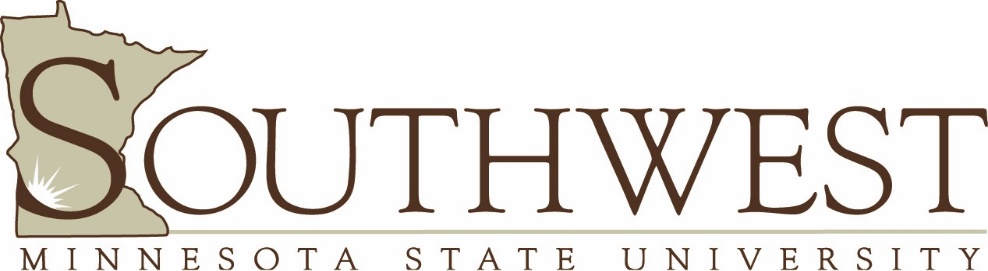 To facilitate easy transfer of information, Southwest Minnesota State University will notify the Chief Academic Office at your home college, the Human Resources departments at your home college, and at the Office of the Chancellor when you have successfully completed the Teaching and Learning Competency Course(s) required for your probationary period. This will include sending an official transcript from the University.Name Signature SMSU Student ID # 	Star ID Home Address Email Address College of Employment College Address When completed, send this form to Transcripts@SMSU.edu